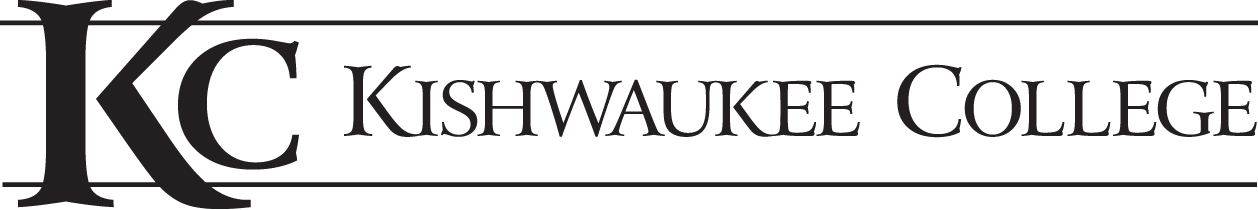 Diesel Power Technology Advisory Committee MeetingNovember 1, 2018 @6:30pm |  John Boesche @6:55pm after dinner.Members Present:	Don Agler – Superior Diesel- Waterman Il	Duane Schroeder – Service foreman CIT Trucks, Rockford	Edward Cavanaugh – Service Advisor, Heavy Equipment Service 	Jerry Wesley – Mobile Maintenance Manager Rush Truck Center 	John Hopkins – Manager, Holland & Sons Dixon IL	Lindon Gord – Manager DeKalb Implement Rockford IL	Mike McElmeel – Owner Bobcat of Rockford KC Members Present:	Ashylnn Tinsley – Diesel Power Technology student 	David Dammon – Associate Dean of CT 	Don Flink – Diesel Power Technology Instructor 	John Boesche – Diesel Power Technology Instructor 	Katherine Yunek – Student Worker 	LaCretia Konan -- Director of Business & Training Partnerships	Matthew Bauer – Diesel Power Technology Instructor 	Mark Engel – Diesel Power Technology Instructor 	Ryan Pashkus – Diesel Power Technology Student 	William Michels – Associate Professor Math and Teaching Chair Review of Last Semester Minutes	Duane moved to approve the spring meeting minutes. Don seconds it. Motion carries. Introductions/ Update in staff 	John welcomes everyone and thanks them for attending. 	The program has gained one new adjunct, Clay Hansen. He has twenty years of experience. 	The program is frequently looking for Adjuncts. Marketing Items	John spoke of the different events the instructors attend: recruitment events, car shows, career centers, and high schools. They have spoken with the marketing department about generating banners to be able to hang in high schools, to advertise the program more. The banners would consist of the programs name, the different opportunities offered, as well as the employer’s names. 	John asked if any of the members were interested in sponsoring the banners. 	LaCretia mentioned that something similar was being designed, but it was more for all the programs, called Earn & Learn. 	Edward had asked about how many banners they were estimating making. 	John answered, roughly twenty-five banners. 	Many members were very interested in sponsoring them. Donations/Purchases  	Matthew informed us of the semi tractor donated from Omega, as well as 4 trucks donated from Meiborg Trucking. John Deere had also donated eight new engines. 	John explained how they would like to use one truck to hookup laptops and use as a learning tool and fix up another truck and sell it for money for the program. 	Matthew spoke of the possible purchase of a crank shaft rotisserie.Curriculum Update/Skills USA 	Don mentioned that the programs numbers have dropped 11%, but should increase next fall. Don is the skills USA advisor. Ashlynn is the captain for the team. She spoke a little bit about Skills USA and what they do. It is an event where students are allowed to show their skills in all different programs. Great on resume, as well as some pretty useful awards. There about nine students on the team. The regionals test is in February and the State test is in April. Fieldtrip 	Mark spoke about the fall fieldtrip they went on. This year they took about fifty students. They went to the Case IH factory in Wisconsin. They toured it, and visited the show room museum. On their way home they stopped at the Volo Auto Museum.  	Update Member Directory 	Interview day/Dining Etiquette – March 5th, 2019  Next Meeting/AdjournmentNext Meeting: Tuesday, March 5th, 2019 @2pm following Interview DayMotion to adjourn by John Hopkins and Second by Duane Schroeder at 8pmRespectfully Submitted,Mark Engel